Земледелие. АгротехникаАнисимов, Ю. Б. Эффективность полевых севооборотов на фоне нулевой системы земледелия / Ю. Б. Анисимов, А. А. Агеев, А. В. Вражнов // Аграр. Россия. – 2017. – Т. 24 № 1. – С. 14-18.Предлагаемая работа по изучению и разработке различных видов полевых севооборотов на базе стационарного полевого опыта, размещенного на опытном поле ФГБНУ «Челябинский НИИСХ», обладает элементами новизны и актуальности. В течение 2014-2016 гг. получены экспериментальные данные по продуктивности и экономической эффективности различных полевых севооборотов и бессменной культуры яровой пшеницы на фоне применения нулевой системы земледелия. В результате выявлено, что уровень засоренности посевов культур по удельной массе сорняков по всем видам севооборотов не превышает порога вредоносности, принятого за 10 %, как на фоне без удобрений, так и с азотно-фосфорными удобрениями. Наибольшая продуктивность соответствовала четырехпольному зернопаровому севообороту: пар - озимая рожь - горох - пшеница; четырехпольным зерновым севооборотам: люпин - пшеница - пшеница - ячмень, соя - пшеница - горох - ячмень. Она составила 2,61-2,76 т зерновых единиц с 1 га севооборотной площади. По данным севооборотам получена максимальная окупаемость 1 кг д.в. удобрений от 16,5 до 21,5 кг зерновых единиц. Высокая экономическая эффективность по показателю рентабельности получается по севообороту с чередованием пар - озимая рожь - горох - пшеница и севообороту с чередованием пар - озимая рожь - люпин - пшеница - лен - пшеница, по условно чистому доходу в севообороте с чередованием люпин - пшеница - пшеница - ячмень. Применение средств интенсификации повышало эффективность всех видов севооборотов, включая бессменный посев яровой пшеницы на фоне применения нулевой системы земледелия.Архипова, Н. С. Изучение особенностей накопления биологически активных веществ некоторыми дикорастущими травянистыми растениями / Н. С. Архипова, Д. С. Елагина // Овощи России. – 2017. – № 2. – С. 86-91.В последние годы все больше внимания уделяется поиску новых лекарственных растений и разработке препаратов из растительного сырья, используемого в народной медицине, а также получения из них биологически активных веществ (БАВ). На содержание БАВ были исследованы группа лесных травянистых растений Раифского участка Волжско-Камского государственного природного биосферного заповедника (ВКГПБЗ) и группа сорных растений городских и пригородных участков. В группе исследованных нами травянистых растений содержание суммы флавоноидов варьировало от 1,10 до 15,85% на сухую массу, суммы хлорофиллов от 1,13 до 3,59 мг/г сухой массы. Среди рассмотренных нами видов растений костяника, копытень европейский, орляк обыкновенный и марь белая не входят в число фармакопейных видов, однако характеризуются довольно высоким содержанием суммы флавоноидов (2,74-4,26%). Содержание флавоноидов и хлорофиллов в тканях исследованных растений изменялось в течение онтогенеза, для большинства видов максимальным было в фазы начало цветения - цветение. Отмечено повышение суммы антиоксидантов и флавоноидов с ростом техногенной нагрузки, особенно у горца птичьего (Polygonum aviculare L.). Таким образом, исследованные нами виды травянистых дикорастущих растений можно рассматривать как потенциальный источник БАВ. Возможности определения чистосортности и качества семян / М. М. Копусь [и др.] // Аграрное образование и наука. – 2016. – № 4. – С. 38.Приведены методические особенности использования генетического полиморфизма белков зерна в семеноводческой работе. Показаны эталонные спектры новых сортов пшеницы и ячменя. Анализ электрофореграмм проламинов позволяет установить примеси и биотипный состав сортов на момент передачи их на Государственное сортоиспытание. В первичном семеноводстве знание генетического полиморфизма белков зерна сортов позволяет поддерживать их генетическую чистоту (подлинность). В результате проведенных исследований выявлены поли- и мономорфные сорта. У сортов Лидия, Лилит (озимая мягкая пшеница) и Виват (ячмень-двуручка) в первичном семеноводстве удалось избавиться от примесей, разделить сорта по окраске растений. Гены сельскохозяйственных растений, модифицированные с помощью системы CRISPR/CAS / А. М. Короткова [и др.] // Вавиловский журн. генетики и селекции. – 2017. – Т. 21. № 2. – С. 250-258.Голубкина, Н. А. Роль ростостимулирующих бактерий в аккумулировании селена растениями / Н. А. Голубкина, А. Я. Соколова, А. В. Синдирева // Овощи России. – 2017. – № 2. – С. 81-85.Широкое распространение селенодефицита среди населения разных стран мира и связанные с этим сердечно-сосудистые и онкологические заболевания определяют необходимость разработки технологий повышения уровней аккумулирования микроэлемента сельскохозяйственными растениями. Наряду с биологически активными добавками к пище корневое и внекорневое внесение селена при выращивании растений являются в настоящее время наиболее распространенными подходами к решению проблемы селенодефицита. В то же время определенным недостатком биофортификации растений селеном является низкое усвоение микроэлемента растениями и связанная с этим возможность загрязнения окружающей среды микроэлементом. Обзор посвящен новому направлению в повышении уровня селена в продукции растениеводства путем использования ризобактерий. В работе рассматриваются вопросы распространенности селенозависимых бактерий, их участия в кругообороте селена, механизма взаимосвязи бактерии-селен-растения, роли летучих соединений, выделяемых ризобактериями, в аккумулировании растениями селена. Отдельно рассматриваются вопросы устойчивости ризобактерий Microbacterium oxydans, выделенных из Cardamine hupingshanesis и проявляющих необычайно высокую устойчивость в воздействию микроэлемента и способность направленно синтезировать селеноцистин.Окунев, Г. А. Ресурсосберегающие технологии - резерв повышения эффективности земледелия / Г. А. Окунев, Н. А. Кузнецов, С. С. Канатпаев // Аграр. Россия. – 2017. – Т. 24. № 1. – С. 136-141.В целях повышения конкурентоспособности предприятий применяются различные энергосберегающие технологии возделывания сельскохозяйственных культур. Данные технологии позволяют уменьшить затраты на производство продукции и сохранить плодородие почвы. Представлен перспективный вариант системы технологий на основе минимальной обработки почвы в Уральском регионе. На примере конкретных хозяйств, где в благоприятные годы урожайность зерновых и подсолнечника достигает трех и более тонн с га, показано, как применение технологий нулевой системы обработки почвы «Nо Till» позволяет решить комплекс вопросов сохранения плодородия почвы. Представлены примеры удачных вариантов реализации этой технологии и получения урожайности с двух тыс. га до 60 тыс. тонн картофеля и овощей. Особое внимание уделяется возделыванию зернобобовых культур в системе севооборота горох - пшеница - ячмень на площади в 4 тыс. га. Посев осуществляют одним комбинированным посевным комплексом с трактором Джон-Дир. Этот же трактор производит вспашку орошаемых полей после уборки картофеля и овощей. В первые пять лет на поверхность поля с измельченной соломой вносили около 2 ц/га азотных удобрений, еще 3 года - по 1 ц/га. В результате был создан биологически активный мульчирующий слой, способный перерабатывать измельченную солому в усвояемую форму и обеспечивать необходимое количество азота в почве. Положительный опыт выбора системы технологий в крупном хозяйстве Челябинской области показал возможность получения урожайности до 23,2 ц/га, по минимальной технологии - 18,1 ц/га. Соответственно, затраты составляют 4,6 и 7,2 тыс. руб./тонн. Предприятия, освоившие систему технологий на основе минимальной обработки почвы, при условии квалифицированного агротехнического сопровождения получают возможность на части площадей переходить на технологию «Nо Till». Прокудина, О. С. Действие экстрактов из нетрадиционных растений на прорастание семян, рост и развитие сельскохозяйственных культур / О. С. Прокудина, А. Ф. Степанов, М. П. Чупина // Вестн. Красноярского гос. аграр. ун-та. – 2017. – № 2. – С. 21-27.В статье изложен материал по изучению действия экстрактов из нетрадиционных растений на рост и развитие сельскохозяйственных культур. Изучали влияние экстрактов из сильфии пронзеннолистной и вайды красильной на энергию прорастания и всхожесть семян, нарастание надземной и подземной части зерновых и кормовых культур. Ис-следования проводили в Омском государственном аграрном университете имени П.А. Столыпина в 2014-2016 гг. по утвержденным методикам и ГОСТам. Используемые в опытах сорта сельскохозяйственных культур включены в госреестр и рекомендованы для возделывания в Западно-Сибирском регионе. Установлено, что наиболее высокая отзывчивость культур была на водные экстракты из листьев и корней сильфии пронзеннолистной и вайды красильной. Обработка семян пшеницы кормовой, овса кормового, суданской травы, проса кормового, люцерны пестрогибридной, донника желтого, костреца безостого и других видов растений экстрактами из листьев и корней сильфии пронзеннолистной и вайды красильной способствует повышению посев-ных качеств семян сельскохозяйственных культур. Энергия прорастания, всхожесть семян возрастают до 28 % и отвечают у пшеницы кормовой, проса кормового требованиям посевного стандарта. Длина главного корня сельскохозяйственных культур в зависимости от применяемого экстракта за шесть суток увеличивается на 0,8-2,5см по сравнению с контролем.Свободный пролин - биохимический показатель солеустойчивости растений / В. Г. Кривобочек [и др.] // Аграр. науч. журн. – 2017. – № 1. – С. 16-19.Выявлена тесная связь между содержанием свободного пролина в вегетативных органах и солеустойчивостью культурных растений. На основании этого разработан способ оценки устойчивости сельскохозяйственных культур к почвенному засолению, проведена оценка солеустойчивости 16 культурных растений. Выделено три группы устойчивости культур к засолению: высокоустойчивые к солевому стрессу (подсолнечник, ячмень, рожь, тритикале, озимая пшеница), среднеустойчивые (рис, гречиха, сорго, овес, просо, кукуруза) и слабоустойчивые (люпин, бобы, фасоль, горох, соя). Обработка почвыБеленков, А. И. Теория и практика основной обработки почвы в современных системах земледелия / А. И. Беленков, У. Сабо, Р. И. Кунафин // Владимирский земледелец. – 2017. – № 1. – С. 8-11.Дан анализ внедрения и освоения различных приемов основной обработки почвы под отдельные культуры в условиях НЧЗ РФ и республики Нигерия. По результатам восьмилетних исследований в полевом опыте Центра точного земледелия наблюдается тенденция превышения урожайности викоовсяной смеси и озимой пшеницы по нулевой обработке. Картофель лучше реагировал на вспашку почвы оборотным плугом, ячмень на обе обработки реагировал одинаково. В полевом опыте Центра точного земледелия, наряду с прочими, реализуются задачи экономии средств и экологической безопасности. Сравнение различных технологий возделывания яровой пшеницы при орошении в условиях республики Нигерия позволяет рекомендовать крестьянско-фермерским хозяйствам прямой пунктирный посев с использованием соответствующей техники импортного производства и обязательным применением птичьего помета в качестве органического удобрения, что обеспечит получение стабильной урожайности зерна высокого качества. Конищев, А. А. О возможности применения теории решения изобретательских задач для реформирования обработки почвы / А. А. Конищев, И. И. Гарифуллин // Владимирский земледелец. – 2017. – № 1. – С. 12-14.С точки зрения «Теории решения изобретательских задач» (ТРИЗ), в действующей концепции построения операций обработки почвы есть две проблемы, снижающие влияние обработки на урожайность возделываемых культур. Первая - это практическая невозможность создания оптимального сложения почвы, вторая - переуплотнение почвы техникой. Используя подходы и методы ТРИЗ была разработана концепция и технология объемно-гетерогенной обработки почвы, приближающая строение пахотного слоя к оптимальному и исключающая антропогенное уплотнение почвы. Проверка предлагаемой технологии в сравнении с традиционной обработкой на базе вспашки проведена при выращивании яровой пшеницы по фону чистого пара и зерновому предшественнику на дерново - подзолистой почве. Урожайность пшеницы (при одинаковых агрохимических характеристиках различных участков) полностью определяется плотностью почвы в период конца кущения - начала выхода в трубку. Установлено, что на участках почвы (в пределах одного поля), имеющих одинаковую плотность корнеобитаемого слоя, урожайность яровой пшеницы также одинакова и не зависит от способа получения этой плотности. При этом при изменении плотности почвы от 1,1 до 1,44г/см3 урожайность изменяется от 3,06 до 2,17 т/га.Рациональная технология безотвальной основной обработки почвы / В. М. Бойков [и др.] // Аграр. науч. журн. – 2017. – № 2. – С. 44-46.На основе анализа работы известных почвообрабатывающих орудий, предназначенных для основной безотвальной обработки почвы: плоскорезов-глубокорыхлителей, чизельных плугов, плугов-рыхлителей, дискаторов и комбинированных орудий, приведены основные положения, послужившие базой к разработке новой рациональной почвозащитной технологии основной обработки почвы. Разработанный рациональный технологический процесс основной безотвальной обработки почвы включает в себя операции крошения почвы, перемешивания её со стерней и измельченной соломой, нарезание щелей, разрушение плужной подошвы и мульчирование поверхности поля. Составитель: Л. М. Бабанина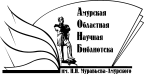 Государственное бюджетное учреждение культуры«Амурская областная научная библиотека имени Н.Н. Муравьева-Амурского